Review of Skyy FC vs. Pacific Heroes FC(Match Day 17) after Appeals Committee decisionPursuant to a decision by the Appeals Committee dated 27th May 2021, to set aside the decision of the Match Review Panel and to grant the match officials hearing, the panel during its sitting on 16th June 2021 granted the match officials hearing. Complaint by:	Pacific Heroes FCNB:  The referee (Suleman Latif) was given the opportunity to watch the video and to explain his decision taken during the match. After watching the videos sent to him the referee tried all manner of explanations to justify his decision on the disallowed penalty. The official video before the Panel which was sent to him showed that the blue jersey player number 4 jumped at the attacker player number 25 by preventing him from kicking the ball and rather kicked the foot of defender number 4. However, on the second incident he agreed to have erred.We as a Panel watching the video saw that there was a serious contact made which the referee referred to as minimal but the video shows otherwise.DecisionThe Panel recommended that the referee did not get both decisions right as per the complaints. He is therefore suspended from all football related activities for the rest of the season.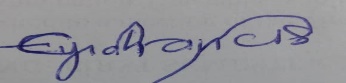 Dr. Francis Eyiah Bediako Chairman, Match Review Panel Wednesday, June 16, 2021